 บันทึกข้อความ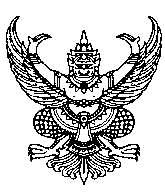 ส่วนราชการ  องค์การบริหารส่วนตำบลหนองตะไก้ .............................................. โทร. 0-4400-1218ที่ นม 9950.......   /                                                              วันที่   ............................................เรื่อง  รายงานขอความเห็นชอบการจัดซื้อจัดจ้างตามหนังสือคณะกรรมการวินิจฉัยปัญหาการจัดซื้อจัดจ้างและการ         บริหารพัสดุภาครัฐ กรมบัญชีกลาง ด่วนที่สุด ที่ กค (กวจ) 0405.2/ว119 ลงวันที่ 7 มีนาคม 2561เรียน  นายกองค์การบริหารส่วนตำบลหนองตะไก้           เรื่องเดิม 	 ตามข้อบัญญัติงบประมาณรายจ่ายประจำปี พ.ศ. 256…… จากแผนงาน.................................................งาน................................ หมวด ............................... ประเภท .................................. โครงการ .............................. งบประมาณตั้งไว้ ........................................ บาท	ข้อเท็จจริง	ด้วย สำนัก/กอง............................................. องค์การบริหารส่วนตำบลหนองตะไก้ มีความจำเป็นที่จะต้องดำเนินการ (จัดซื้อ/จัดจ้าง) ...................................... จำนวน ............. รายการ  เพื่อใช้สำหรับ................................... ซึ่งได้ดำเนินการจัดซื้อจัดจ้างเสร็จเรียบร้อยแล้ว โดยมีรายละเอียดหลักฐานการจัดซื้อจัดจ้างดังนี้		1. ค่า..................................................... จำนวน.............. (หน่วย) หน่วยละ ........................... บาท  เป็นเงิน................... บาท จาก (บริษัท/ห้าง/ร้าน) ..................................................... ตามหลักฐานการจัดซื้อ/จัดจ้าง เป็นใบส่งของ/ใบแจ้งหนี้ เล่มที่ ............... เลขที่ ..................... จำนวนเงิน........................................บาท		๒. ค่า..................................................... จำนวน.............. (หน่วย) หน่วยละ ........................... บาท  เป็นเงิน................... บาท จาก (บริษัท/ห้าง/ร้าน) ..................................................... ตามหลักฐานการจัดซื้อ/จัดจ้าง เป็นใบส่งของ/ใบแจ้งหนี้ เล่มที่ ............... เลขที่ ..................... จำนวนเงิน........................................บาท		รวมทั้งสิ้น  จำนวน ................... รายการ  เป็นเงินทั้งสิ้น ...................................................... บาท (.....................................................................)		ทั้งนี้ การ (จัดซื้อ/จัดจ้าง)ดังกล่าว เป็นการดำเนินการตามหนังสือด่วนที่สุด ที่ กค (กวจ) 0405.2/ว119 ลงวันที่ 7 มีนาคม 2561 เรื่อง แนวทางการในการดำเนินการจัดหาพัสดุที่เกี่ยวกับค่าใช้จ่ายในการบริหารงาน ค่าใช้จ่ายในการฝึกอบรม การจัดงาน และการประชุมของหน่วยงานของรัฐ ตาราง 1 ลำดับที่ …..  	ข้อกฎหมายและระเบียบ	1. พระราชบัญญัติการจัดซื้อจัดจ้างและการบริหารพัสดุภาครัฐ พ.ศ. 2560 		2. ระเบียบกระทรวงการคลังว่าด้วยการจัดซื้อจัดจ้างและการบริหารพัสดุภาครัฐ พ.ศ. 2560	3. หนังสือคณะกรรมการวินิจฉัยปัญหาการจัดซื้อจัดจ้างและการบริหารพัสดุภาครัฐ กรมบัญชีกลาง ด่วนที่สุด ที่ กค (กวจ) 0405.2/ว119 ลงวันที่ 7 มีนาคม 2561 ได้กำหนดแนวทางการปฏิบัติในการดำเนินการจัดหาพัสดุที่เกี่ยวกับค่าใช้จ่ายในการบริหารงาน ค่าใช้จ่ายในการฝึกอบรม การจัดงาน และการประชุมของหน่วยงานของรัฐ โดยให้การดำเนินการจัดซื้อจัดจ้างพัสดุที่เกี่ยวกับค่าใช้จ่ายในการบริหารงานของหน่วยงานของรัฐกรณีที่เป็นการจัดซื้อจัดจ้างวงเงินเล็กน้อยเป็นไปด้วยความสะดวก รวดเร็ว ลดขั้นตอนในการดำเนินการ และมีแนวทางปฏิบัติเดียวกัน -2–	ข้อพิจารณา	   จึงเรียนมาเพื่อโปรดพิจารณาให้ความเห็นชอบการจัดซื้อ/จัดจ้าง ดังกล่าวข้างต้น  และให้ถือรายงานนี้เป็นหลักฐานการตรวจรับพัสดุโดยอนุโลม อนุมัติให้จ่ายเงิน จำนวน ..............................................................บาท (………………............................…………………..) ให้แก่ .............................................................................................	พร้อมนี้ได้แนบเอกสารประกอบการจัดซื้อจัดจ้างมาพร้อมรายงาน ดังนี้		1. ใบส่งของ						จำนวน ................. ฉบับ		2. สำเนาเอกสาร (บริษัท/ห้าง/ร้าน)			จำนวน ................. ฉบับ		3. ภาพถ่าย						จำนวน ................. ฉบับ		4. สำเนาโครงการฯ พร้อมกำหนดการ (กรณีเป็นโครงการ) 	จำนวน ................. ฉบับ		5. สำเนาคำสั่งฯ (กรณีเป็นโครงการ)			จำนวน ................. ฉบับ		6. อื่นๆ (ระบุ) .........................................			จำนวน................. ฉบับความเห็นของหัวหน้าสำนัก/กอง.................................................................................................................................................(ลงชื่อ) ...........................................................                   				(………………………………………..……..)            			     ตำแหน่ง..................................................ความเห็นของปลัดองค์การบริหารส่วนตำบล.................................................................................................................................................(ลงชื่อ) ...........................................................                   				(………………………………………..……..)            			     ตำแหน่ง.................................................. 	คำสั่งนายกองค์การบริหารส่วนตำบล	(     ) เห็นชอบ อนุมัติเบิกจ่าย(     ) ไม่เห็นชอบ เพราะ......................................................................................................(ลงชื่อ) ...........................................................                   				(………………………………………..……..)            			     ตำแหน่ง..................................................ภาพใบส่งของ เล่มที่...........เลขที่............ภาพถ่ายแนบท้าย